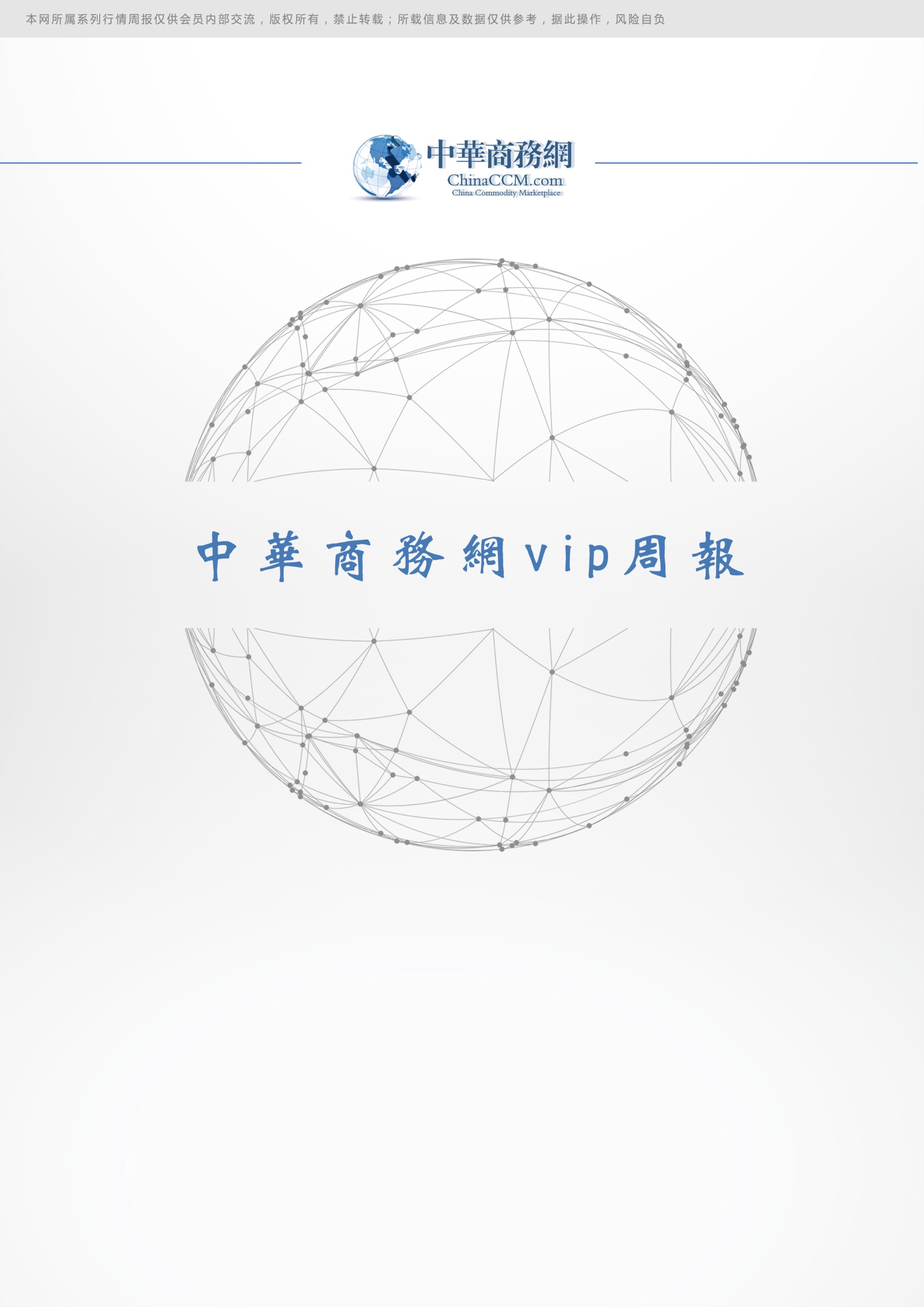 2019.9.12目 录一、国际原油市场回顾	31.1国际原油收盘价涨跌情况（单位：美元/桶）	31.2 2019年国际原油价格走势图	3二、近期影响国际原油市场的主要因素	42.1影响国际原油市场的主要因素	42.2国际市场MTBE价格	8三、本周国内市场	83.1 国内炼厂装置运行情况	83.2本周成品油市场行情	93.3 国内汽油价格周报	103.4国内柴油价格周报	143.5 山东地炼汽油出厂价格周报	163.6 山东地炼柴油出厂价格周报	18四、2017年10月份进出口统计数据	204.1 2017年10份全国 车用汽油和航空汽油进出口统计数据	204.2 2017年10月份全国轻柴油进出口统计数据	204.3 2017年10月份全国原油进出口统计数据	214.4 2017年10月份全国航空煤油进出口统计数据	224.5 2017年10月份全国其他煤油进出口统计数据	24一、国际原油市场回顾 1.1国际原油收盘价涨跌情况（单位：美元/桶）1.2 2018年国际原油价格走势图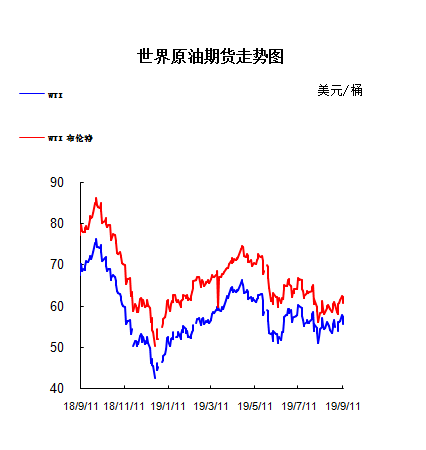 二、近期影响国际原油市场的主要因素2.1影响国际原油市场的主要因素1.美国原油库存情况 本周美国能源信息署(EIA)周四(9月5日)公布报告显示，上周美国原油库存再次录得减少且降幅远超预期，同时成品油库存也全线大降。EIA公布，截至8月30日当周，美国原油库存减少477.1万桶至4.23亿桶，连续3周录得下滑，市场预估为减少248.8万桶。上周俄克拉荷马州库欣原油库存减少23万桶，连续9周录得下滑。美国精炼油库存减少253.8万桶，创3月22日当周(24周)以来最大降幅，市场预估为增加48.4万桶。美国汽油库存减少239.6万桶，创4月12日当周(21周)以来最大降幅，市场预估为减少152.3万桶。同时上周墨西哥湾区汽油库存跌至2017年11月以来最低水平。美国石油协会(API)公布的数据显示，截至8月30日当周API原油库存意外增加40.1万桶，预期减少263.4万桶;汽油库存减少87.8万桶;精炼油库存减少120万桶。API数据还显示，美国上周原油进口增加75.6万桶/日至700万桶/日。2.美国经济形势本周北京时间12日凌晨，美股周三收高，三大股指均逼近各自的历史最高收盘纪录。道指连续第6个交易日上涨，收盘重新站上27000点整数关口，距其历史最高收盘纪录差距不到1%。市场仍在揣测美联储的降息前景。美国总统特朗普呼吁美联储降息至零甚至更低。周三道指收盘上涨227.61点，或0.85%，报27137.04点;标普500指数涨21.54点，或0.72%，报3000.93点;纳指涨85.52点，或1.06%，报8169.68点。标普500指数距其7月26日创造的历史最高收盘纪录3025.86点差距仅0.8%，纳指较其7月26日的收盘纪录8330.21点差距为1.93%。科技行业巨头苹果收盘大涨3.2%，市值重返万亿美元。该公司昨日发布标志性产品更新，同时展示了非常激进的定价策略，令华尔街分析师颇感惊喜。市场仍在评估各大央行实行货币刺激政策的前景。欧洲央行将在本周四召开会议，投资者预计该行将宣布降息，并有可能采取其他刺激措施。美联储将在下周召开会议，市场普遍预计该机构将在下周三宣布降息。据芝加哥商业交易所集团的美联储观察工具，预计美联储9月降息的概率为91.2%。美国总统特朗普周三再次呼吁美联储大幅降息，他称联邦基金基准利率应该降至“零或零以下”。特朗普在推特上表示：“美联储应该让我们的利率水平降至零，甚至更低，这样我们就可以对我们的债务进行再融资了。利率成本会一路下行，与此同时期限会大大加长。”特朗普表示：“我们有伟大的货币、实力和资产负债表.美国应该永远都支付最低的利率。”“不要通胀!只有幼稚的鲍威尔和美联储不让我们做其他国家都已经在做的事，”他说，“我们正在错失一生仅有一次的机会，都怪这帮笨蛋。”TFGlobalMarkets公司首席市场分析师NaeemAslam表示：“这位总统又提出了一个新的利率目标。美联储将作何回应，颇值得玩味。”摩根大通(JPM)CEO戴蒙表示，该行正为美国零利率环境作准备。虽然最近美股市场表面看起来平静，但市场内部已出现板块轮动的重大趋势，投资者抛售先前领涨的动能股、转而支持一度遭到冷落的价值股。小型股同样攀升，周二罗素2000种小型股指数收高1.2%，使其本周涨幅达到2.5%。GorillaTrades公司策略师KenBerman表示：“从技术角度来看，小型股上涨是本周迄今为止最重要的动向。目前罗素2000指数已经创5周新高，表现远超大盘股指数。”他指出，最近几个月来，罗素2000指数的表现一直落后于大盘。尽管近几周以来该指数有所反弹，但较其自身的历史最高值仍有10%以上的落差。他表示，罗素2000指数本周升穿其50日与200日移动均线，是7月下旬以来首见，被视为是短期与长期动能充足的标志。KenBerman表示，如果罗素2000指数保持“相对强势”，主要股指可能会再创历史新高。与此同时，周三美国国债价格继续承压，推动国债收益率攀升。国际贸易关系的进展亦是周三美股市场焦点。经济数据面美国8月生产者价格指数(PPI)同比增长1.8%，预期1.7%，前值1.7%。美国8月核心PPI同比增长2.3%，预期2.2%，前值2.1%。8月PPI环比增长0.1%，预期为不变，前值0.2%。美国8月核心PPI环比增长0.3%预期增长0.2%，前值-0.1%。分析师指出，美国8月PPI意外上行，但市场料将不会就此改变对美联储下周降息以支持经济的预期。受贸易紧张情绪影响，市场对制造业下行的担忧可能对更广泛的经济领域产生溢出效应，并破坏美国经济史上最长的经济扩张周期。其他市场纽约10月西德州中质原油(WTI)期货价格下跌1.65美元，跌幅2.9%，收于55.75美元/桶。这是自9月3日以来的最低收盘价。3.世界经济形势亚行首席经济学家表示，数据表明，亚太地区日益加强其对全球经济、促进实现可持续发展目标的重要贡献。在推动实现可持续发展目标的过程中，及时、可靠的精细数据对于制定、实施及监测政策和考察进展等发挥着关键作用。虽然经济发展速度喜人，但不少指标也显示出亚太地区仍面临许多挑战。亚洲开发银行(亚行)本月10日发布了第50期年度统计报告《2019年亚太地区关键指标报告》(以下简称“报告”)。报告总结了亚洲及太平洋地区49个亚行成员的经济、金融、社会、环境指标等综合最新统计数据。通过对1000多项指标的数据分析，报告指出，相较于本世纪初，当前亚太地区经济体在全球经济和促进实现可持续发展目标等方面的贡献日益突出。经济发展速度迅猛报告显示，亚太地区的极端贫困人口已从2002年的11亿人降至2015年的2.64亿人。按购买力平价计算，亚洲和太平洋岛国占全球生产总值(GDP)的比重从2000年的30.3%上升到2018年的42.8%。购买力平价是根据各国不同的价格水平计算出来的货币之间的等值系数，目的是对各国的GDP进行合理比较。按此指标计算，亚洲经济体排名分别是中国、印度、日本、印度尼西亚和韩国。2016年至2018年，所有亚太地区经济体的GDP均实现了正增长，其中印度的GDP增速在这3年中最高。国内材料消耗衡量一个经济体直接用于生产过程的材料总量，这一指标的快速增长也从侧面展示了亚太地区经济的腾飞。报告显示，亚太经合组织成员国国内材料消费总量从2000年的237亿吨增加到2017年的536亿吨，增长了一倍多。2017年，该地区人均国内材料消费量最高的是澳大利亚、蒙古国和新加坡。2018年，亚太地区在全球GDP中所占份额(现价美元)超过三分之一，在全球价值链中所发挥的作用及其作为高价值产品目的地的地位也在不断上升。2000年，亚洲仅贡献了全球23.0%的出口收入，2018年这一数字增长至30.2%。亚行首席经济学家泽田康幸表示，数据表明，亚太地区日益加强其对全球经济、促进实现可持续发展目标的重要贡献。在推动实现可持续发展目标的过程中，及时、可靠的精细数据对于制定、实施及监测政策和考察进展等发挥着关键作用。民众生活质量大幅提高经济发展带来了民众生活质量的大幅提高，在亚洲发展中国家，日生活费不足1.90美元的人口比例(按2011年购买力平价计算)从2002年的33.7%降至2015年的7.0%。按绝对值计算，这意味着生活在极端贫困中的人口从11.1亿人减少到2.64亿人。在报告统计范围内的18个发展中成员经济体中，有11个国家的底层收入人口的人均家庭支出年平均增长率超过了总人口的人均家庭支出增长率。此外，2000年至2015年，孕产妇死亡率下降一半。5岁以下儿童死亡率从2000年的6.9%下降到2017年的3.1%。与此同时，与2000年相比，亚太地区初等教育水平有所提高，儿童的受教育机会日益增加。值得注意的是，在本报告审查期间，女性的入学率增长超过了男性。2017年，在拥有相关数据的35个亚行发展中成员国中，有30个国家的小学教育水平男女均达到或超过90%。相比之下，在2000年，35个经济体中只有20个达到了同样的初等教育水平。未来仍面临挑战虽然经济发展速度喜人，但不少指标也显示出亚太地区仍面临许多挑战。首当其冲的便是环境问题。报告指出，整个亚太地区的经济增长一般都伴随着二氧化碳排放量的增加，城市的空气污染问题突出。2014年，亚太地区占全球二氧化碳排放总量的近一半。数据显示，在亚太地区人口最多的10个经济体中，印度、孟加拉国和巴基斯坦城市地区的空气污染水平最高。此外，人口老龄化以及性别平等也是亚太地区在发展中面临的另一大问题。从现有趋势看，亚洲人口老龄化速度比欧美更快，不少国家面临“未富先老”的难题。2018年，亚洲开发银行各区域成员国老年人口占总人口的比例平均达到8.6%。人口老龄化问题正在为亚太地区发达经济体长期的结构性金融交易带来风险，也为宏观经济环境带来压力。在亚太地区的国家中，妇女充分参与政治领导方面存在着明显的差距。2018年，仅有三分之一的经济体超过了女性在国家议会中占比20%的门槛。4、后市预测亚行首席经济学家表示，数据表明，亚太地区日益加强其对全球经济、促进实现可持续发展目标的重要贡献。在推动实现可持续发展目标的过程中，及时、可靠的精细数据对于制定、实施及监测政策和考察进展等发挥着关键作用。虽然经济发展速度喜人，但不少指标也显示出亚太地区仍面临许多挑战。亚洲开发银行(亚行)本月10日发布了第50期年度统计报告《2019年亚太地区关键指标报告》(以下简称“报告”)。报告总结了亚洲及太平洋地区49个亚行成员的经济、金融、社会、环境指标等综合最新统计数据。通过对1000多项指标的数据分析，报告指出，相较于本世纪初，当前亚太地区经济体在全球经济和促进实现可持续发展目标等方面的贡献日益突出。经济发展速度迅猛报告显示，亚太地区的极端贫困人口已从2002年的11亿人降至2015年的2.64亿人。按购买力平价计算，亚洲和太平洋岛国占全球生产总值(GDP)的比重从2000年的30.3%上升到2018年的42.8%。购买力平价是根据各国不同的价格水平计算出来的货币之间的等值系数，目的是对各国的GDP进行合理比较。按此指标计算，亚洲经济体排名分别是中国、印度、日本、印度尼西亚和韩国。2016年至2018年，所有亚太地区经济体的GDP均实现了正增长，其中印度的GDP增速在这3年中最高。国内材料消耗衡量一个经济体直接用于生产过程的材料总量，这一指标的快速增长也从侧面展示了亚太地区经济的腾飞。报告显示，亚太经合组织成员国国内材料消费总量从2000年的237亿吨增加到2017年的536亿吨，增长了一倍多。2017年，该地区人均国内材料消费量最高的是澳大利亚、蒙古国和新加坡。2018年，亚太地区在全球GDP中所占份额(现价美元)超过三分之一，在全球价值链中所发挥的作用及其作为高价值产品目的地的地位也在不断上升。2000年，亚洲仅贡献了全球23.0%的出口收入，2018年这一数字增长至30.2%。亚行首席经济学家泽田康幸表示，数据表明，亚太地区日益加强其对全球经济、促进实现可持续发展目标的重要贡献。在推动实现可持续发展目标的过程中，及时、可靠的精细数据对于制定、实施及监测政策和考察进展等发挥着关键作用。民众生活质量大幅提高经济发展带来了民众生活质量的大幅提高，在亚洲发展中国家，日生活费不足1.90美元的人口比例(按2011年购买力平价计算)从2002年的33.7%降至2015年的7.0%。按绝对值计算，这意味着生活在极端贫困中的人口从11.1亿人减少到2.64亿人。在报告统计范围内的18个发展中成员经济体中，有11个国家的底层收入人口的人均家庭支出年平均增长率超过了总人口的人均家庭支出增长率。此外，2000年至2015年，孕产妇死亡率下降一半。5岁以下儿童死亡率从2000年的6.9%下降到2017年的3.1%。与此同时，与2000年相比，亚太地区初等教育水平有所提高，儿童的受教育机会日益增加。值得注意的是，在本报告审查期间，女性的入学率增长超过了男性。2017年，在拥有相关数据的35个亚行发展中成员国中，有30个国家的小学教育水平男女均达到或超过90%。相比之下，在2000年，35个经济体中只有20个达到了同样的初等教育水平。未来仍面临挑战虽然经济发展速度喜人，但不少指标也显示出亚太地区仍面临许多挑战。首当其冲的便是环境问题。报告指出，整个亚太地区的经济增长一般都伴随着二氧化碳排放量的增加，城市的空气污染问题突出。2014年，亚太地区占全球二氧化碳排放总量的近一半。数据显示，在亚太地区人口最多的10个经济体中，印度、孟加拉国和巴基斯坦城市地区的空气污染水平最高。此外，人口老龄化以及性别平等也是亚太地区在发展中面临的另一大问题。从现有趋势看，亚洲人口老龄化速度比欧美更快，不少国家面临“未富先老”的难题。2018年，亚洲开发银行各区域成员国老年人口占总人口的比例平均达到8.6%。人口老龄化问题正在为亚太地区发达经济体长期的结构性金融交易带来风险，也为宏观经济环境带来压力。在亚太地区的国家中，妇女充分参与政治领导方面存在着明显的差距。2018年，仅有三分之一的经济体超过了女性在国家议会中占比20%的门槛。2.2国际市场MTBE价格三、本周国内市场3.1 国内炼厂装置运行情况（1）国内主营炼厂装置检修情况（2）国内地方炼厂装置检修情况3.2本周成品油市场行情本周，国际原油期货先扬后抑，据测算第七个工作日参考原油变化率为0.77%。受此影响，国内成品油市场行情整体上行，各地主营单位汽柴油价格上调。与此同时，山东地炼汽柴油行情稳步上涨，区内炼厂报价频频走高，其主流成交保持100元/吨左右优惠。具体来看出货方面：周初，受原油反弹提振，区内油市看涨气氛热烈，买卖双方操作十分积极，市场成交量逐日提升。临近周末，外盘油价续跌再度打压业者心态，加上中秋节前终端用户及贸易商均以备货完毕，从而导致地炼出货量明显减少，市场购销氛围转淡。后市前瞻：进入下周，在缺少基本面需求变化因素影响下，山东地炼成品油行情将紧跟原油走势，中下游商家购进操作保持理性态度，而地炼方面目前由于库存处于低位暂无出货压力，因此各炼厂对自身油价理性调整。综上所述，预计下周山东地炼汽柴油价格稳中个别涨跌互现。本周(9月6日-9月12日)， 诸多利好支撑 华中区内油价大幅推涨 具体分析如下，周初原油接连收涨，变化率负向明显收窄，消息面向好发展。加上地炼汽柴报价居高不下，主营外采成本高企，区内多数主营资源供应仍不宽裕。故汽柴油价格频频推涨，柴油已陆续涨至批发到位价，汽油涨幅尤为明显，目前汽油价格均已全面赶超柴油。后期原油止涨回落，不过变化率转为正向发展，主营汽柴报价涨势放缓。下游受买涨心态支撑，加上中秋假期将至，尚存一定补货需求，前期择低少量备货，但随着价格涨至高位，业者对高价多有抵触，市场购销逐渐转淡。后市来看，国际原油或趋弱震荡，本轮零售价搁浅或窄幅上调概率并存，消息面支撑有限。不过节后归来，市场仍存一定补货需求，预计区内成品油价格或高位持坚，各主营单位根据自身情况灵活调整销售政策。本周(9月6日-9月12日)，华南地区成品油行情走势分化，市场购销气氛一度回暖。具体来看，原油期货价格“四连涨”，消息方面给予支撑。受此影响，山东地炼汽柴油价格连续走高，华南主营单位外采成本居高不下，局部地区资源供应依然不足，汽油价格持续推涨，柴油市场则因多地早已涨至到位，故价格波动有限。受买涨心态及节前补货需要，部分业者入市适量购进，市场交投气氛向好。而后，因原油期货止涨回落，且汽柴价格升至高位，业者退市消库观望，市场交投氛围随之转淡。后市来看，原油期货不乏震荡小跌可能，本轮零售价搁浅或小涨概率并存。另外，主营外采成本或居高难下。预计下周华南地区汽柴油行情高位坚挺运行。本周(9月6日-9月12日)，华东地区成品油行情继续上行，市场购销气氛逐步转淡。具体来看，周内国际油价上涨明显，变化率由负转正运行，消息面对市场提振增强。因临近中秋，下游用户备货需求升温，加之外采资源紧张形势难有缓解，外采成本进一步上升，主营借机频频推价，多地柴油涨至批发限价，个别单位直销甚至超限价销售，汽油价格亦大幅上涨，本周汽油批发价格全面超过柴油并且价差逐步拉宽，部分单位暗中维持宽松优惠促销。下游用户适度备货后陆续退市消库，加之区内汽柴行情涨至高位后，业者抵触心态升温，市场交投行情逐步转淡。后市而言，国际油价或处于震荡区间运行，本轮零售价存搁浅或小涨预期，且外采成本短期仍难下降，华东主营汽柴行情或仍坚挺运行，节后市场观望气氛短期或难消，业者入市操作难有改善。本周(9月6日-9月12日)，华北地区主营汽柴油行情延续涨势，整体交投氛围清淡。分析来看，国际原油期货连涨后小幅回落，变化率负向不断收窄转为正向运行，消息面存利好支撑。山东地炼汽柴油仍有推涨，主营外采成本及难度亦有所提升。另外业者对后期汽柴油终端需求普遍看好，故华北地区汽柴油行情较上周上涨明显，其中部分主营柴油已涨至到位价，汽油则反超柴油。然中秋假期在即，下游业者仍存一定备货需求，周初交投表现尚可，但随着主营汽柴油涨至高位，下游业者对高价抵触心理升温，普遍退市消库为主，交投气氛转为清淡。后市来看，国际原油延续震荡走势，本轮零售价存上调或搁浅预期，消息面指引有限。“金九银十”传统旺季来临，成品油下游需求向好预期，故预计短期华北汽柴行情或高位波动，交投表现延续淡稳。本周(9月6日-9月12日)，西南地区汽柴行情继续冲高，市场成交气氛平淡。分析来看：周内国际油价先扬后抑，但变化率由负转正，消息面对市场仍有一定支撑。此外，主营外采成本居高不下，资源到位情况仍然欠佳，价格方面维持涨势。其中，柴油各地区均涨至批发限价，个别地区甚至超限价销售;汽油上涨幅度较为明显，目前价格全面赶超柴油。周内汽柴价格继续冲高，业者抵触情绪较为明显，入市补货意愿降低，市场成交逐步转淡。进入下周，国际油价或保持震荡走势，本轮零售价搁浅及小涨概率并存，消息面指引有限。不过，资源情况或难有明显改善，价格方面仍有支撑。预计短线西南地区汽柴行情维持高位运行。业者消库之余适量补货，市场成交难有明显改善。本周(9月6日-9月12日)，西北地炼汽柴行情涨后趋稳，整体交投氛围尚可。分析来看：本周初期国际原油期价“四连涨”，消息面对市场支撑明显。此外，“中秋”小长假渐近，下游业者积极备货，市场购销情况好转。销售公司出货顺畅，汽柴油库存下降明显，成交价格均有所上调。其中，汽油价格涨100元/吨，柴油价格涨200元/吨。之后，原油连续两天下跌利空市场，加之，业者补库操作接近尾声，市场进入新一轮库存消化期，区内汽柴价格趋稳，成交气氛有所回落。就后市而言，国际油价走势震荡，本轮调价搁浅及小涨概率并存，消息面对市场指引有限。不过，目前正处于汽柴油需求旺季，业者补货操作增多，市场活跃度提升，预计下周西北地炼汽柴行情维持坚挺，存进一步走高可能。3.3 国内汽油价格周报单位：元/吨3.4国内柴油价格周报单位：元/吨3.5 山东地炼汽油出厂价格周报单位：元/吨3.6 山东地炼柴油出厂价格周报单位：元/吨四、2017年10月份进出口统计数据4.1 2017年10份全国 车用汽油和航空汽油进出口统计数据单位：千克，美元4.2 2017年10月份全国轻柴油进出口统计数据单位：千克，美元4.3 2017年10月份全国原油进出口统计数据单位：千克，美元4.4 2017年10月份全国航空煤油进出口统计数据单位：千克，美元4.5 2017年10月份全国其他煤油进出口统计数据单位：千克,美元日期纽交所伦交所影响因素2019/9/1155.7560.81博尔顿被解雇之后美国总统特朗普考虑将放宽对伊朗制裁的消息令原油供应有望上升。2019/9/1057.462.38美国能源信息署(EIA)发布短期能源展望报告，需求减缓预期令油价承压下滑。2019/9/957.8562.59沙特新任能源部长阿齐兹称将维持沙特限制原油产量以支撑油价的政策，多头信心获得提振。2019/9/656.5261.54美国石油活跃钻井数连续三周录得减少，提振油价小幅上涨。2019/9/556.360.95虽然EIA原油库存超预期下降为市场带来提振，但中美贸易会谈的消息难以消除市场对贸易局势与经济衰退的忧虑，油价涨势受阻。日期 新加坡(美元/吨) 纽约 (美分/加仑) 鹿特丹(美元/吨)9月11日741.00 189.32 759.00 9月10日722.00 187.35 752.00 9月9日734.00 184.54 742.00 9月6日729.00 175.89 711.25 9月5日715.00 183.27 737.50 炼厂名称检修装置检修产能（万吨）起始时间结束时间石家庄炼化渣油加氢1502019-3-112019-4-20青岛炼化全厂检修12002019-5-252019-8-8武汉石化连续重整402019-4月初2019-4月底金陵石化3#常减压8002019-3-312019-5-24金陵石化1#连续重整802019-3-312019-5-24高桥石化3#催化裂化1402019-3-152019-4-5茂名石化1#渣油加氢2002019-4-102019-5-25茂名石化3#催化裂化1402019-4-102019-5-20炼厂名称 检修装置检修产能（万吨） 停工时间开工时间海右（晨曦）石化常减压3502018-5-1待定金诚石化常减压2302018-12-12019-2-25岚桥石化常减压3502018-12-152019-1-5尚能石化常减压2002018-11-182019-4-17地区城市企业性质产品名称型号价格类型涨跌2019-9-122019-9-5华东上海市中石化汽油沪Ⅳ93#批发价30071006800华东上海市中石油汽油沪Ⅳ93#批发价35073507000华东上海市中石化汽油沪Ⅳ97#批发价35071006750华东上海市中石油汽油沪Ⅳ97#批发价35074007050华东南京市中石化汽油93#批发价35072006850华东南京市中石油汽油93#批发价35074007050华东南京市中石化汽油97#批发价30071506850华东南京市中石油汽油97#批发价30073507050华东江阴市中石化汽油93#批发价35072006850华东江阴市中石油汽油93#批发价35074007050华东江阴市中石化汽油97#批发价30071506850华东江阴市中石油汽油97#批发价30073507050华东南通市中石化汽油93#批发价35072006850华东南通市中石油汽油93#批发价30071506850华东无锡市中石油汽油93#批发价30071506850华东无锡市中石油汽油97#批发价30073507050华东徐州市中石化汽油93#批发价35072006850华东徐州市中石化汽油97#批发价35074007050华东连云港市中石化汽油93#批发价35072006850华东盐城市中石化汽油93#批发价35072006850华东盐城市中石油汽油E93#批发价35072006850华东杭州市中石化汽油93#批发价15071507000华东杭州市中石油汽油93#批发价15073507200华东杭州市中石化汽油97#批发价20071506950华东杭州市中石油汽油97#批发价20073507150华东宁波市中石化汽油93#批发价15071507000华东宁波市中石化汽油97#批发价15073507200华东温州市中石化汽油93#批发价15071507000华东温州市中石油汽油93#批发价20071506950华东温州市中石油汽油97#批发价20073507150华东衢州市中石化汽油93#批发价15071507000华南潮州市中石化汽油93#批发价30073007000华南潮州市中石化汽油97#批发价30075507250华南广州市中石化汽油粤四93#批发价30073007000华南广州市中石化汽油粤四97#批发价30075507250华南广州市中石油汽油粤四93#批发价30073007000华南广州市中石油汽油粤四97#批发价35074007050华南广州市中海油汽油粤四93#批发价35076507300华南惠州市中石油汽油93#批发价35074007050华南惠州市中石油汽油97#批发价35074007050华南惠州市中海油汽油93#批发价30076007300华南惠州市中海油汽油92#批发价35076507300华南惠州市中石油汽油92#批发价35072006850华南惠州市中石油汽油95#批发价35072006850华南茂名市中石化汽油93#批发价55075507000华南茂名市中石化汽油97#批发价30073007000华南茂名市中石油汽油93#批发价35076507300华南茂名市中石油汽油97#批发价35074007050华南深圳市中石化汽油粤四93#批发价35076507300华南深圳市中石化汽油粤四97#批发价35076507300华南深圳市中石油汽油粤四93#批发价35074007050华南深圳市中石油汽油粤四97#批发价35074007050华南深圳市中石化汽油92#批发价30075507250华南深圳市中石化汽油95#批发价30075507250华南深圳市中石油汽油92#批发价30073007000华南深圳市中石油汽油95#批发价30073007000华南东莞市中石化汽油粤四93#批发价30075507250华南东莞市中石油汽油粤四93#批发价30073007000华南东莞市中石化汽油粤四97#批发价35076507300华南东莞市中石油汽油粤四97#批发价35074007050华南海口市中石化汽油93#批发价30075507250华南海口市中石化汽油97#批发价20072507050华南厦门市中石油汽油93#批发价15072507100华南厦门市中石化汽油93#批发价25071506900华南福州市中石油汽油93#批发价15075007350华南福州市中石油汽油97#批发价15072507100华南福州市中石化汽油93#批发价15074507300华南福州市中石化汽油97#批发价15072007050华北北京市中石化汽油92#批发价25071006850华北北京市中石化汽油95#批发价25072507000华北北京市中石油汽油92#批发价23073807150华北北京市中石油汽油95#批发价13070806950华北天津市中石化汽油93#批发价40073506950华北天津市中石化汽油97#批发价40076007200华北天津市中石油汽油93#批发价10069006800华北天津市中石油汽油97#批发价10070006900华北太原市中石化汽油93#批发价10072007100华北太原市中石化汽油97#批发价10075007400华北太原市中石油汽油93#批发价20074507250华北太原市中石油汽油97#批发价075507550华北郑州市中石化汽油E93#批发价12070106890华北开封市中石化汽油E93#批发价12070006880华北青岛市中石化汽油93#批发价22071006880华北枣庄市中石化汽油93#批发价22071006880华北德州市中石化汽油93#批发价32070506730华北石家庄市中石化汽油E93#批发价35072506900华北石家庄市中石油汽油E93#批发价30471246820华北任丘市中石油汽油E93#批发价30471246820华北唐山市中石化汽油93#批发价35072506900华北唐山市中石化汽油97#批发价35074507100华北唐山市中石油汽油97#批发价45875087050华北日照市中石化汽油93#批发价27071006830华北日照市中石化汽油97#批发价32073006980华北日照市中石油汽油93#批发价069006900华北日照市中石油汽油97#批发价072007200华北烟台市中石化汽油93#批发价27070506780华北烟台市中石化汽油97#批发价32072506930华北烟台市中石油汽油93#批发价069006900华北烟台市中石油汽油97#批发价072007200华中南昌市中石化汽油93#批发价15071507000华中南昌市中石油汽油93#批发价15072007050华中南昌市中石化汽油97#批发价5073507300华中南昌市中石油汽油97#批发价5076007550华中九江市中石油汽油93#批发价25072507000华中合肥市中石化汽油E93#批发价20071506950华中合肥市中石油汽油E93#批发价20071506950华中武汉市中石化汽油E93#批发价25071506900华中武汉市中石油汽油E93#批发价15071507000华中长沙市中石化汽油93#批发价15075507400华中长沙市中石油汽油93#批发价25072507000华中长沙市中石化汽油97#批发价15075507400华中长沙市中石油汽油97#批发价15072507100西南成都市中石化汽油93#批发价10073007200西南成都市中石油汽油93#批发价20074007200西南重庆市中石化汽油93#批发价30074007100西南重庆市中石油汽油93#批发价20073507150西南南宁市中石化汽油E93#批发价20074007200西南南宁市中石油汽油E93#批发价20073507150西南贵阳市中石化汽油93#批发价23576507415西南贵阳市中石油汽油93#批发价15076507500西南昆明市中石化汽油93#批发价25075007250西南昆明市中石油汽油93#批发价25075007250东北大连市中石化汽油E93#批发价30070006700东北大连市中石油汽油E93#批发价20072007000东北大连市中石油汽油E97#批发价084068406东北大连市中石化汽油E97#批发价088828882西北西安市中石化汽油93#批发价14070706930地区城市企业性质产品名称型号价格类型涨跌2019-9-122019-9-5华东上海市中石化柴油沪Ⅳ0#批发价20069506750华东上海市中石油柴油沪Ⅳ0#批发价25069506700华东上海市中石化柴油0#批发价000华东上海市中石油柴油0#批发价000华东南京市中石化柴油0#批发价13569856850华东南京市中石油柴油0#批发价5069006850华东南通市中石化柴油0#批发价13569856850华东南通市中石油柴油0#批发价5069006850华东无锡市中石化柴油0#批发价13569856850华东无锡市中石油柴油0#批发价5069006850华东江阴市中石化柴油0#批发价13569856850华东江阴市中石油柴油0#批发价5069006850华东徐州市中石化柴油0#批发价13569856850华东盐城市中石化柴油0#批发价13569856850华东盐城市中石油柴油0#批发价5069006850华东连云港市中石化柴油0#批发价13569856850华东杭州市中石化柴油0#批发价070007000华东杭州市中石油柴油0#批发价070007000华东宁波市中石化柴油0#批发价070007000华东宁波市中石油柴油0#批发价070007000华东温州市中石化柴油0#批发价070007000华东温州市中石油柴油0#批发价070007000华东衢州市中石化柴油0#批发价070007000华东舟山市中石化柴油0#批发价070007000华南广州市中石化柴油0#批发价071157115华南广州市中石油柴油0#批发价1570157000华南广州市中海油柴油0#批发价16570156850华南茂名市中石油柴油0#批发价1570157000华南茂名市中石化柴油0#批发价070157015华南深圳市中石油柴油0#批发价1570157000华南深圳市中石化柴油0#批发价070157015华南深圳市中石化柴油0#批发价070157015华南东莞市中石油柴油0#批发价1570157000华南东莞市中石油柴油0#批发价1570157000华南东莞市中石化柴油0#批发价070157015华南惠州市中石油柴油0#批发价1570157000华南惠州市中海油柴油0#批发价20070006800华南潮州市中石化柴油0#批发价070157015华南福州市中石化柴油0#批发价5071007050华南福州市中石油柴油0#批发价7571757100华南厦门市中石油柴油0#批发价7571757100华南厦门市中石化柴油0#批发价5070507000华南海口市中石化柴油0#批发价070457045华北北京市中石化柴油0#批发价8069806900华北北京市中石油柴油0#批发价15069506800华北北京市中海油柴油0#批发价15067006550华北天津市中石化柴油0#批发价24569456700华北天津市中石油柴油0#批发价10069006800华北天津市中海油柴油0#批发价15067006550华北石家庄市中石化柴油0#批发价23071006870华北石家庄市中石油柴油0#批发价24569456700华北唐山市中石化柴油0#批发价23071006870华北唐山市中海油柴油0#批发价10069006800华北任丘市中石油柴油0#批发价24569456700华北太原市中石化柴油0#批发价070007000华北太原市中石油柴油0#批发价070007000华北日照市中石化柴油0#批发价13069106780华北日照市中石油柴油0#批发价068506850华北烟台市中石化柴油0#批发价23069606730华北烟台市中石油柴油0#批发价068506850华北青岛市中石化柴油0#批发价8069106830华北青岛市中石油柴油0#批发价068506850华北青岛市中石油柴油0#批发价068506850华北德州市中石化柴油0#批发价23069106680华北德州市中石油柴油0#批发价068506850华北郑州市中石化柴油0#批发价25069606710华北郑州市中石油柴油0#批发价15070406890华北开封市中石化柴油0#批发价25069506700华北开封市中石油柴油0#批发价15070406890华北商丘市中石化柴油0#批发价29069506660华北商丘市中石油柴油0#批发价15070406890华中九江市中石油柴油0#批发价070007000华中南昌市中石化柴油0#批发价069006900华中南昌市中石油柴油0#批发价15071507000华中长沙市中石化柴油0#批发价5070006950华中长沙市中石油柴油0#批发价070307030华中武汉市中石化柴油0#批发价069106910华中武汉市中石油柴油0#批发价070507050华中合肥市中石化柴油0#批发价4569956950华中合肥市中石油柴油0#批发价4569956950西南成都市中石化柴油0#批发价071807180西南成都市中石油柴油0#批发价071807180西南重庆市中石化柴油0#批发价3571557120西南重庆市中石油柴油0#批发价10571557050西南南宁市中石化柴油0#批发价5071807130西南南宁市中石油柴油0#批发价3070807050西南贵阳市中石化柴油0#批发价071407140西南贵阳市中石油柴油0#批发价071407140西南昆明市中石化柴油0#批发价071307130西南昆明市中石油柴油0#批发价071307130东北大连市中石油柴油0#批发价10067006600东北大连市中石化柴油0#批发价5066006550西北西安市中石化柴油0#批发价20069006700省份生产厂家型号产品名称价格类型涨跌2019-9-122019-9-5山东利津石化90#汽油出厂价200 6600 6400 山东利津石化93#汽油出厂价250 6750 6500 山东神驰化工90#汽油出厂价210 7020 6810 山东神驰化工93#汽油出厂价210 7120 6910 山东华联石化90#汽油出厂价250 6850 6600 山东华联石化93#汽油出厂价250 7000 6750 山东华联石化国Ⅲ93#汽油出厂价250 6850 6600 山东正和集团90#汽油出厂价150 7000 6850 山东正和集团93#汽油出厂价0 7000 7000 山东华星石化90#汽油出厂价150 7000 6850 山东华星石化国Ⅲ93#汽油出厂价0 0 0 山东垦利石化93#汽油出厂价350 6950 6600 山东东方华龙90#汽油出厂价0 0 0 山东东方华龙93#汽油出厂价110 7130 7020 山东海科集团90#汽油出厂价230 6845 6615 山东海科集团93#汽油出厂价250 6995 6745 山东海科瑞林90#汽油出厂价0 0 0 山东恒源石化90#汽油出厂价180 6730 6550 山东恒源石化93#汽油出厂价180 6930 6750 山东恒源石化国Ⅲ93#汽油出厂价0 0 0 山东京博石化90#汽油出厂价283 6948 6665 山东京博石化93#汽油出厂价284 7105 6821 山东京博石化97#汽油出厂价274 7258 6984 山东永鑫化工90#汽油出厂价0 6540 6540 山东永鑫化工93#汽油出厂价0 6670 6670 山东东明石化93#汽油出厂价250 7200 6950 山东东明石化国Ⅲ93#汽油出厂价0 0 0 山东东明石化97#汽油出厂价250 7360 7110 山东玉皇盛世90#汽油出厂价0 0 0 山东玉皇盛世93#汽油出厂价30 7250 7220 山东金诚石化90#汽油出厂价520 7150 6630 山东金诚石化93#汽油出厂价470 7350 6880 山东汇丰石化国Ⅲ90#汽油出厂价290 6950 6660 山东汇丰石化国Ⅲ93#汽油出厂价290 7090 6800 山东寿光联盟90#汽油出厂价130 6810 6680 山东寿光联盟93#汽油出厂价130 7010 6880 山东寿光联盟国Ⅲ90#汽油出厂价0 0 0 山东寿光联盟国Ⅲ93#汽油出厂价130 7010 6880 山东弘润石化93#汽油出厂价350 7450 7100 山东弘润石化国Ⅲ93#汽油出厂价0 0 0 山东弘润石化97#汽油出厂价350 7450 7100 山东昌邑石化90#汽油出厂价150 7000 6850 山东昌邑石化93#汽油出厂价280 7300 7020 山东寿光鲁清93#汽油出厂价200 6930 6730 山东寿光鲁清国Ⅲ93#汽油出厂价200 7080 6880 山东石大科技90#汽油出厂价0 0 0 山东石大科技93#汽油出厂价0 0 0 山东胜华化工90#汽油出厂价0 0 0 山东胜华化工93#汽油出厂价0 0 0 山东中海石油东营石化90#汽油出厂价0 0 0 山东中海石油东营石化93#汽油出厂价0 0 0 山东万通化工国Ⅲ90#汽油出厂价0 0 0 山东万通化工国四90#汽油出厂价0 0 0 山东万通化工国Ⅲ93#汽油出厂价0 0 0 山东万通化工国四93#汽油出厂价0 0 0 山东亚通石化93#汽油出厂价0 0 0 山东化二炼厂90#汽油出厂价0 0 0 山东化二炼厂93#汽油出厂价0 0 0 山东长城炼厂90#汽油出厂价0 0 0 山东长城炼厂93#汽油出厂价0 0 0 山东济南天蓝石油90#汽油出厂价0 0 0 山东济南天蓝石油93#汽油出厂价0 0 0 山东高青宏远90#汽油出厂价0 0 0 山东高青宏远93#汽油出厂价0 0 0 山东清源石化90#汽油出厂价0 0 0 山东清源石化93#汽油出厂价0 0 0 山东安邦石化90#汽油出厂价0 0 0 山东安邦石化93#汽油出厂价0 0 0 山东亿源石化90#汽油出厂价0 0 0 山东亿源石化93#汽油出厂价0 0 0 山东亿源石化97#汽油出厂价0 0 0 山东石大科技石化90#汽油出厂价0 0 0 山东石大科技石化93#汽油出厂价0 0 0 山东晨曦化工90#汽油出厂价0 0 0 山东晨曦化工93#汽油出厂价0 73007300陕西榆林炼厂公路93#汽油出厂价200 71506950陕西榆林炼厂公路97#汽油出厂价200 74507250陕西榆林炼厂铁路93#汽油出厂价200 69506750陕西永坪炼厂公路90#汽油出厂价200 71506950陕西永坪炼厂公路93#汽油出厂价0 0 0 陕西永坪炼厂铁路90#汽油出厂价200 69506750陕西永坪炼厂铁路93#汽油出厂价0 0 0 陕西延安炼厂公路93#汽油出厂价200 71506950陕西延安炼厂公路97#汽油出厂价200 74507250陕西延安炼厂铁路93#汽油出厂价200 69506750陕西延安炼厂铁路97#汽油出厂价200 72507050陕西西安临潼公路93#汽油出厂价200 71506950陕西西安临潼铁路93#汽油出厂价200 69506750浙江金澳科技90#汽油出厂价290 7250 6960 浙江金澳科技93#汽油出厂价290 7550 7260 陕西宁夏宝塔石化90#汽油出厂价0 6900 6900 陕西宁夏宝塔石化93#汽油出厂价0 7050 7050 陕西宁夏宝塔石化97#汽油出厂价0 0 0 省份生产厂家型号产品名称价格类型涨跌2019-9-122019-9-5山东利津石化加氢0#柴油出厂价200 6520 6320 山东神驰化工加氢0#柴油出厂价0 0 0 山东华联石化0#常柴柴油出厂价0 0 0 山东华联石化加氢0#柴油出厂价170 6600 6430 山东正和集团加氢0#柴油出厂价0 0 0 山东正和集团0#常柴柴油出厂价50 6800 6750 山东华星石化加氢0#柴油出厂价50 6800 6750 山东华星石化0#常柴柴油出厂价0 0 0 山东华星石化催化柴油出厂价0 0 0 山东垦利石化加氢0#柴油出厂价0 0 0 山东海科集团加氢0#柴油出厂价0 0 0 山东海科集团催化柴油出厂价0 0 0 山东海科瑞林加氢0#柴油出厂价0 0 0 山东恒源石化0#柴油出厂价0 6550 6450 山东京博石化加氢0#柴油出厂价0 0 0 山东永鑫化工加氢0#柴油出厂价0 0 0 山东东明石化加氢0#柴油出厂价0 0 0 山东东明石化7#柴油出厂价0 0 0 山东玉皇盛世0#柴油出厂价-60 6860 6920 山东汇丰石化加氢0#柴油出厂价100 6610 6510 山东寿光联盟0#柴油出厂价0 0 0 山东寿光联盟催化柴油出厂价0 0 0 山东弘润石化加氢0#柴油出厂价0 0 0 山东昌邑石化加氢0#柴油出厂价0 0 0 山东昌邑石化0#常柴柴油出厂价50 6800 6750 山东昌邑石化催化柴油出厂价0 0 0 山东寿光鲁清常压柴油出厂价0 0 0 山东寿光鲁清催化柴油出厂价0 0 0 山东石大科技0#柴油出厂价140 6550 6410 山东胜华化工催化柴油出厂价0 0 0 山东中海石油东营石化0#常柴柴油出厂价0 0 0 山东中海石油东营石化加氢0#柴油出厂价0 0 0 山东中海石油东营石化催化柴油出厂价0 0 0 山东亚通石化0#柴油出厂价0 0 0 山东化二炼厂加氢0#柴油出厂价0 0 0 山东长城炼厂0#常柴柴油出厂价0 0 0 山东鑫泰石化加氢0#柴油出厂价0 0 0 山东高青宏远0#柴油出厂价0 0 0 山东高青宏远催化柴油出厂价0 0 0 山东海化石化加氢0#柴油出厂价0 0 0 山东海化石化催化柴油出厂价0 0 0 山东安邦石化0#柴油出厂价0 0 0 山东安邦石化催化柴油出厂价0 00山东亿源石化0#柴油出厂价0 0 0 山东石大科技石化催化柴油出厂价0 0 0 山东晨曦化工加氢0#柴油出厂价0 5955 5955 山东岚桥港口石化加氢0#柴油出厂价0 0 0 陕西榆林炼厂公路0#柴油出厂价300 68006500陕西榆林炼厂公路-10#柴油出厂价300 71006800陕西榆林炼厂公路-20#柴油出厂价0 0 0 陕西榆林炼厂铁路0#柴油出厂价300 68006500陕西永坪炼厂公路0#柴油出厂价300 70006700陕西永坪炼厂公路-10#柴油出厂价0 0 0 陕西永坪炼厂公路-20#柴油出厂价0 0 0 陕西永坪炼厂铁路0#柴油出厂价300 68006500陕西延安炼厂公路0#柴油出厂价300 70006700陕西延安炼厂铁路0#柴油出厂价300 68006500陕西西安临潼公路0#柴油出厂价300 70006700陕西西安临潼铁路0#柴油出厂价300 68006500浙江金澳科技加氢0#柴油出厂价80 7020 6940 浙江金澳科技催化柴油出厂价0 0 0 陕西宁夏宝塔石化0#柴油出厂价0 61506150陕西宁夏宝塔石化-10#柴油出厂价0 0 0 产销国进口数量进口美元出口数量出口美元澳门0075877713,301,058德国22210156,73000法国1500056,58100菲律宾0036467182,007,026韩国003400000019,040,000马来西亚00218774200118,252,430缅甸0026938721,314,836新加坡00641653961357,448,350印度尼西亚006142016631,301,552201737210213,311969776688532,665,252产销国进口数量进口美元出口数量出口美元安提瓜和巴布达00277500144,828澳大利亚0013010161968,222,651澳门0073882233,029,171巴哈马00434980237,591巴拿马0036945412,288,765比利时004850029,991丹麦00445500239,003菲律宾00296938115156,073,954韩国0018317242891,294,389荷兰007500034,688基里巴斯001040850504,813利比里亚001120980610,382马耳他00230000130,978马来西亚3577021,71279630003,178,494马绍尔群岛共和国0016100087,905美国2446012,59700蒙古0015292011,045,920孟加拉国003112829115,483,174缅甸00126378975,736,675墨西哥003842776919,829,797挪威0014900083,440葡萄牙00251173127,146日本4541129,9627500042,821塞浦路斯0012390065,323台湾省0011761054,395泰国005930033,801希腊00300500175,650香港0015313730876,765,706新加坡8150402941,148,313337056354168,151,681伊朗004760030,607意大利0015750088,418印度尼西亚4248893822,003,6078430051,263英国21773209700112,780越南002000012,000智利003000017,550201712409862963,216,9641208634639614,015,750产销国进口数量进口美元出口数量出口美元阿尔及利亚268808230112,629,28900阿根廷14780428556,778,97900阿拉伯联合酋长国667370797270,288,97400阿曼1426933868560,921,26300埃及13856373660,788,40200安哥拉35664644711,424,314,01600澳大利亚16884532068,606,32500巴西1140805278431,276,13400俄罗斯联邦46486606141,878,762,03700厄瓜多尔25594167590,055,41000刚果685656949263,698,78100哥伦比亚565012283213,404,14500哈萨克斯坦21833111880,787,53500加纳388222900167,744,17600加蓬480943460192,460,70900喀麦隆12947307447,503,60700科威特1863093167711,692,39000马来西亚418944314170,849,45300美国878622762369,739,81100蒙古9297903024,857,81800墨西哥29196966795,218,57500南苏丹共和国463316405175,661,70200挪威13576730459,225,00000日本0026639824999,195,793沙特阿拉伯46137483281,810,389,42500泰国3510696513,745,87500委内瑞拉912802565287,052,27500伊拉克2649378942980,602,19600伊朗29095439581,148,354,59800印度尼西亚10202653437,446,93300英国644864682278,218,80100越南12014316452,466,6830020173103014584512,135,541,31726639824999,195,793产销国进口数量进口美元出口数量出口美元阿拉伯联合酋长国001741739710,741,305阿塞拜疆0025739861,591,136埃及00280970135,650埃塞俄比亚0052751283,322,060奥地利0035177902,155,186澳大利亚0046369492,917,652澳门1460011,0672115215511,520,966巴基斯坦00461862296,033比利时0022074461,340,273波兰00586891374,958朝鲜00140258,893德国002670725716,357,684俄罗斯联邦002353471614,705,240法国00110266226,810,098菲律宾00165723997,731,091芬兰0040471282,523,892哈萨克斯坦00252641164,358韩国288038708160,421,417171392319,177,021荷兰0010016043758,777,054加拿大00131689678,249,703柬埔寨00550242340,799卡塔尔0067355994,186,187科威特00147799,311卢森堡0055465593,516,999马尔代夫003849624,398马来西亚0052260953,090,048毛里求斯00915310565,214美国00203465662110,507,764蒙古00402311256,689缅甸0032162,249墨西哥001580512961,105日本003112922316,883,121瑞典0040238762,511,360瑞士0044562962,737,501塞舌尔006489639,727斯里兰卡001327734824,012台湾省00107372425,576,220泰国0069166764,296,280土耳其0064365944,004,544文莱0010768666,244乌兹别克斯坦00253893165,931西班牙001037650627,871香港0015305922682,096,690新加坡4302123,2537166190436,034,272新西兰0020448581,252,803伊朗0017259071,065,161以色列00561926360,805意大利00634469374,369印度00765960464,975印度尼西亚0043279242,687,818英国007953540147,142,265越南009241284448,710,9322017288096329160,455,737968434963540,283,917产销国进口数量进口美元出口数量出口美元德国26960125,05900法国11316182,00600韩国743494597,53600马来西亚26460822,356,23700美国529017,40100南非2512048,95900日本80351121,27000新加坡944663851,24900英国1329,78000201745852534,209,49700